FAQ技術文件單號:270252內容:更改到離職日檢查更新日是否已薪資月結需先核准目前薪資月結已至2020/12/31;出勤月結已至2021/01/31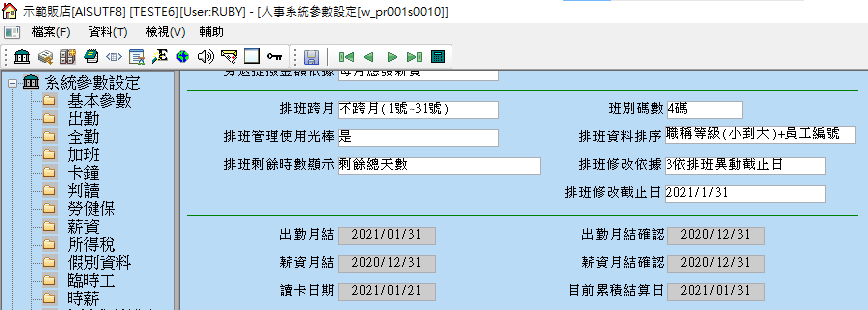 薪資月結後才知做至前月底須先壓離職狀態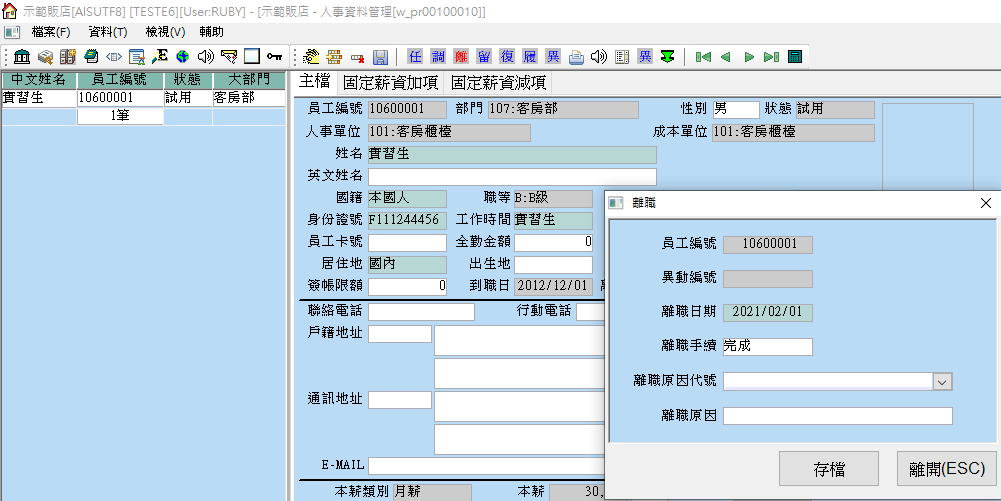 人事結轉批次作業/更改到職日、離職日 檢查新離職日=出勤月結日提示尚有核薪作業未核准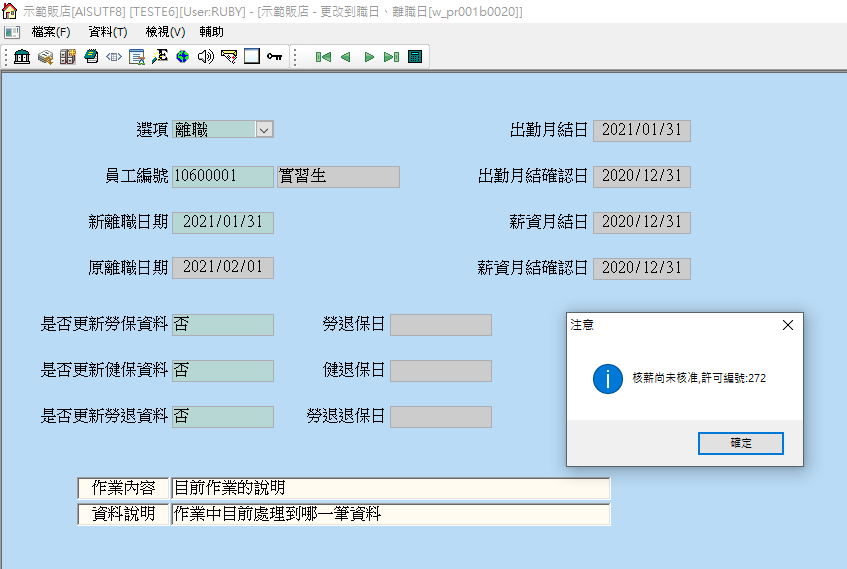 人事結轉批次作業/批次更改到職日、離職日執行檢查新離職日=出勤月結日提示尚有核薪作業未核准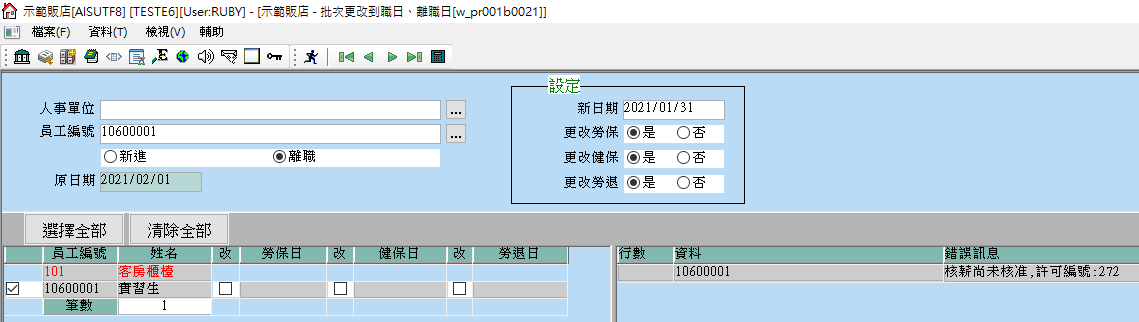 目前薪資月結已至2020/12/31;出勤月結已至2020/12/31人事結轉批次作業/更改到職日、離職日 檢查新離職日=薪資月結日提示尚有核薪作業未核准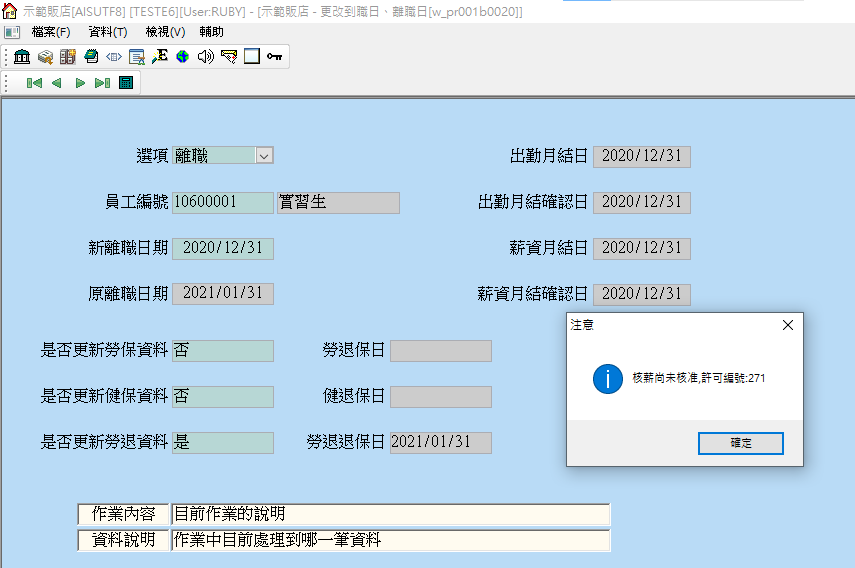 人事結轉批次作業/批次更改到職日、離職日 查詢原日期,設定新日期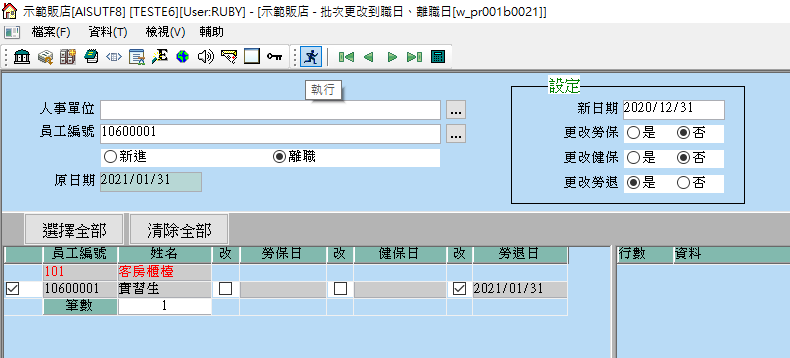 人事結轉批次作業/批次更改到職日、離職日執行檢查新離職日=薪資月結日提示尚有核薪作業未核准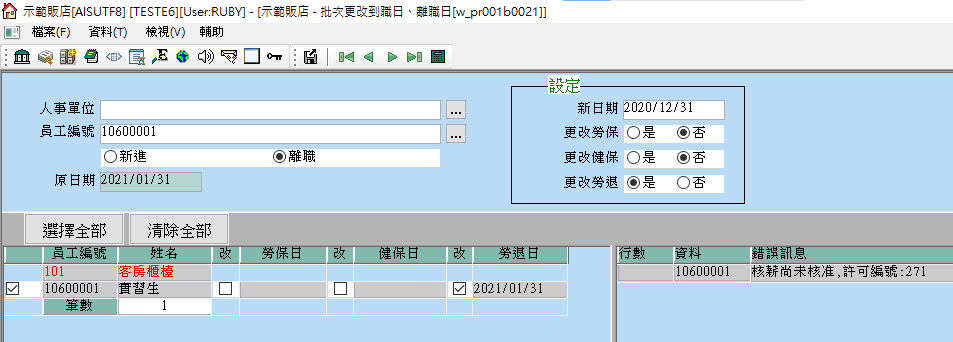 